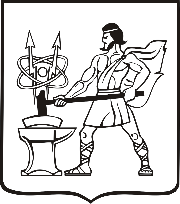 СОВЕТ ДЕПУТАТОВ ГОРОДСКОГО ОКРУГА ЭЛЕКТРОСТАЛЬМОСКОВСКОЙ ОБЛАСТИРЕШЕНИЕот 24.11.2022 № 180/34О внесении изменения в Положение об Управлении городского жилищного и коммунального хозяйства Администрации городского округа Электросталь Московской областиВ соответствии с Федеральным законом от 06.10.2003 №131-ФЗ «Об общих принципах организации местного самоуправления в Российской Федерации», Законом Московской области от 30.06.2022 № 105/2022-ОЗ «О наделении органов местного самоуправления городских округов Московской области отдельными государственными полномочиями Московской области по осуществлению регионального государственного жилищного контроля (надзора) на территории Московской области»,  Уставом городского округа Электросталь Московской области, Совет депутатов городского округа Электросталь Московской области РЕШИЛ:1. Внести в Положение об Управлении городского жилищного и коммунального хозяйства Администрации городского округа Электросталь Московской области, утвержденное решением Совета депутатов городского округа Электросталь Московской области от 23.06.2022 № 155/30 (с изменениями, внесенными решением Совета депутатов городского округа Электросталь Московской области от 27.10.2022 № 174/33) (далее – Положение), изменения, дополнив раздел  III «Цели и задачи УГЖКХ» Положения подпунктом 3.24. следующего содержания:«3.24. Осуществление отдельных государственных полномочий Московской области по осуществлению регионального государственного жилищного контроля (надзора) на территории городского округа Электросталь Московской области в соответствии с Законом Московской области от 30.06.2022 № 105/2022-ОЗ «О наделении органов местного самоуправления городских округов Московской области отдельными государственными полномочиями Московской области по осуществлению регионального государственного жилищного контроля (надзора) на территории Московской области».2. Опубликовать настоящее решение в средствах массовой информации и разместить на официальном сайте городского округа Электросталь Московской области в информационно-телекоммуникационной сети интернет по адресу: www.electrostal.ru.3. Настоящее решение вступает в силу со дня его подписания. 4. Контроль за исполнением настоящего решения возложить на заместителя Главы Администрации городского округа Электросталь Московской области Борисова А.Ю.Председатель Совета депутатовгородского округа                                                                                                О.И. МироничевГлава городского округа							          И.Ю. Волкова